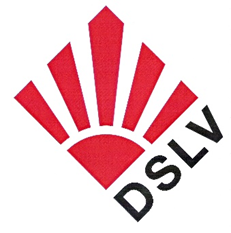 Deutscher SportlehrerverbandLandesverband Niedersachsen3. Grundschulsporttag am Mittwoch, 28.08.2024 Angaben zur Person/ Qualifikation des Dozenten:Lena & Felix Burmeister, Sportlehrkräfte und Autoren bei WimasuE-Mail- Adresse: 			info@trockene-schneebaelle.deThema: Kleine Spiele mit vielen Bällen - SchneeballschlachtInhalt: Schneeballschlacht in der Sporthalle??? Richtig gelesen!In dem Workshop stellen wir kleine Spiele mit vielen Bällen vor. Was zunächst nach Durcheinander klingt, bringt vor allem viel Spaß und Bewegung in die Sporthalle. Ziel unserer Fortbildungen ist es, neue Inputs mitzugeben, die direkt für den Vereinssport oder Sportunterricht genutzt werden können. Dabei geben wir abwechslungsreiche, praxisnahe Tipps für Spiele mit hoher Bewegungszeit und wenigen Regeln (z.B. Schneeballschlacht oder Moorhuhnjagd). Wir nutzen dabei Trockene Schneebälle. Neben dem fachlichen Input bietet unsere Fortbildung Raum für Fragen und den gemeinsamen Austausch. Schwerpunkte der Fortbildung:- Kennenlernen des innovativen Materials Trockene Schneebälle- Ausprobieren von Bewegungs-, Spiel- & Sportideen- Gemeinsamer AustauschZielgruppe: ALLEVorkenntnisse/ Besonderheiten: -Teilnehmerzahl: 15-35